Week of 10/30 – 11/4MondayTuesday½ dayWednesday ThursdayFriday½ day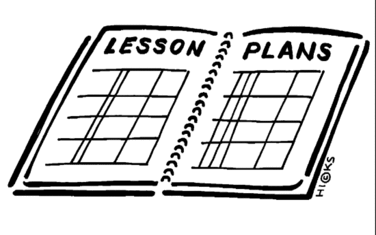 Lesson1. Listen to songs2. complete chapter 6 study guide1. Play Chapter 6 review game1. take chapter 6 test1. read article about the Articles of Confederation2. Complete the graphic organizer about the Articles of Confederation, Northwest Ordinance, and the Land ordinance.1. Fill in Data folders for vocabulary quizzes and chapter 5 test2. play khootContent ObjectiveStudents will be able to demonstrate knowledge of major battles of the Revolutionary war, and the ending to the war by completing a study guide.Students will be able to demonstrate knowledge of major battles of the Revolutionary war, and the ending to the war by playing a review game.Students will be able to demonstrate knowledge of major battles of the Revolutionary war, and the ending to the war by completing a test.Students will be able to demonstrate understanding of the reasons for the adoption and subsequent failure of the Articles of Confederation by summarizing the reasons the framers wrote it the way they did. Students will be able to review the scores they received on vocabulary quizzes and test.Language ObjectiveStudents will write to complete a study guideStudents will orally review the material of chapter 6Students will write to demonstrate knowledge of chapter 6Students will orally discuss the Articles of Confederation and why they were written as they were.Students will write to examine their test scores.Learning Target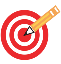 I can use my understanding of major battles of the Revolutionary war, and the ending to the war to complete a study guide.I can use my understanding of major battles of the Revolutionary war, and the ending to the war to play a review game.I can use my understanding of major battles of the Revolutionary war, and the ending to the war to complete a test.I can summarize the reasons that the framers of the Article of Confederation wrote it and why it then failed.I can analyze my scores on tests and track my progress.VocabularyNo vocabulary this weekNo vocabulary this weekNo vocabulary this weekNo vocabulary this weekNo vocabulary this weekAssessment   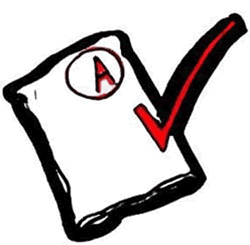 Study guideReview gameTestGraphic organizerData foldersGLCEF1.1 Describe the ideas, experiences, and interactions that influenced the colonists’ decisions to declare independence by analyzing• Colonial ideas about government (e.g., limited government, republicanism, protecting individual rights and promoting the common good, representative government, natural rights) • Experiences with self-government (e.g., House of Burgesses and town meetings) • Changing interactions with the royal government of Great Britain after the French and Indian War F1.2 Using the Declaration of Independence, including the grievances at the end of the document, describes the role this document played in expressing• Colonists’ views of government• Their reasons for separating from Great Britain.F1.3 Describe the consequences of the American Revolution by analyzing the• Birth of an independent republican government • Creation of Articles of Confederation • changing views on freedom and equality • and concerns over distribution of power within governments, between government and the governed, and among people F1.1 Describe the ideas, experiences, and interactions that influenced the colonists’ decisions to declare independence by analyzing• Colonial ideas about government (e.g., limited government, republicanism, protecting individual rights and promoting the common good, representative government, natural rights) • Experiences with self-government (e.g., House of Burgesses and town meetings) • Changing interactions with the royal government of Great Britain after the French and Indian War F1.2 Using the F1.1 Describe the ideas, experiences, and interactions that influenced the colonists’ decisions to declare independence by analyzing• Colonial ideas about government (e.g., limited government, republicanism, protecting individual rights and promoting the common good, representative government, natural rights) • Experiences with self-government (e.g., House of Burgesses and town meetings) • Changing interactions with the royal government of Great Britain after the French and Indian War F1.3 Describe the consequences of the American Revolution by analyzing the• Birth of an independent republican government • Creation of Articles of Confederation • changing views on freedom and equality • and concerns over distribution of power within governments, between government and the governed, and among people Declaration of Independence, including the grievances at the end of the document, describes the role this document played in expressing• Colonists’ views of government• Their reasons for separating from Great Britain.F1.1 Describe the ideas, experiences, and interactions that influenced the colonists’ decisions to declare independence by analyzing• Colonial ideas about government (e.g., limited government, republicanism, protecting individual rights and promoting the common good, representative government, natural rights) • Experiences with self-government (e.g., House of Burgesses and town meetings) • Changing interactions with the royal government of Great Britain after the French and Indian War F1.2 Using the Declaration of Independence, including the grievances at the end of the document, describes the role this document played in expressing• Colonists’ views of government• Their reasons for separating from Great Britain.F1.3 Describe the consequences of the American Revolution by analyzing the• Birth of an independent republican government • Creation of Articles of Confederation • changing views on freedom and equality • and concerns over distribution of power within governments, between government and the governed, and among people 8 – U3.3.1 Explain the reasons for the adoption and subsequent failure of the Articles of Confederation (e.g., why its drafters created a weak central government, challenges the nation faced under the Articles, Shays’ Rebellion, and disputes over western lands).